Pyae Sone Phyo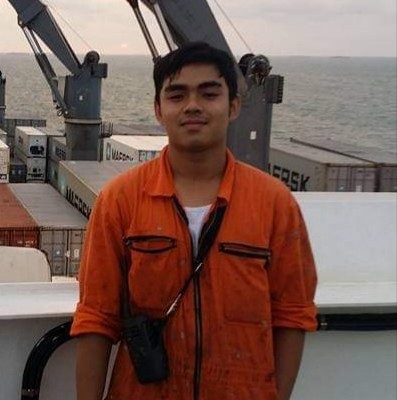 pyaesp23@gmail.com00959423098112CAREER OBJECTIVELooking Forward To Freelance Translation JobsPERSONAL INFORMATIONAddress No.63 , (H)Block , Oakzanar 1st Lane , NorthOkkalapa Tshp.Date of birth 05/06/1992Gender MaleCity YangonPin Code 11031State YangonCountry MyanmarMarital Status UnmarriedLanguages English,BurmeseWORK EXPERIENCE & EDUCATIONAL INFORMATIONSeafarer @Hanseatic Shipping Management From 01/12/2011 - 01/12/2019 Graduated from  MYANMAR MERCANTILE MARINE COLLEGE , MMMC CD-37  2011 BATCH DIPLOMA IN NAUTICAL STUDIES 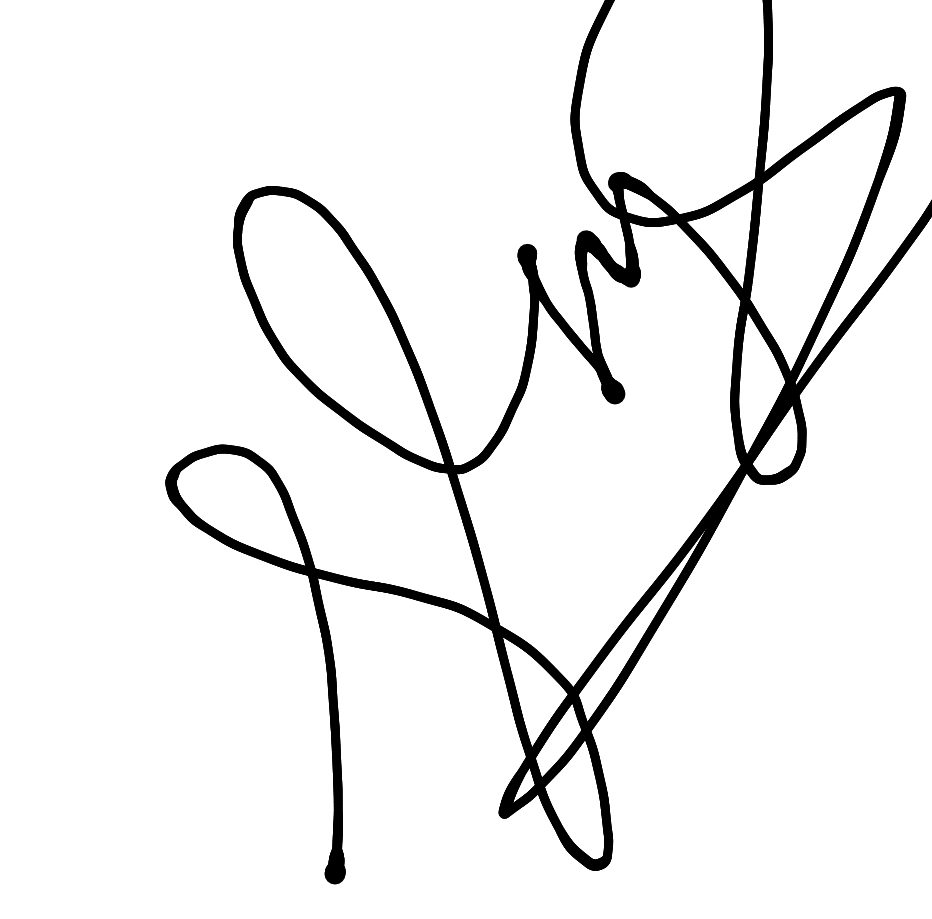 Name - Pyae Sone Phyo     Signature -